Student Representative Assembly Meeting 19F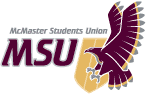 EMERGENCY MEETINGTuesday, August 13, 2019 at 6:30pmCouncil Chambers, GH111Called to Order at 7:40pmCALL OF THE ROLLTERRITORY RECOGNITIONThe SRA would like to recognize today that we are situated on traditional Haudenosaunee and Anishnaabe territories through the ‘Dish with One Spoon Wampum Treaty’.The Speaker was not present for the meeting.The Deputy Speaker declined the Chair.The Administrative Services Coordinator asked the Assembly to appoint a Speaker pro tempore.Moved by Hackett, seconded by Figueiredo that the Assembly appoint Fawziyah Isah Speaker pro tempore.Hackett explained that they need someone to Chair, and that Isah was previously on the SRA and is now an Associate Vice-President. Hackett was confident that Isah could do the job. Vote on MotionPasses UnanimouslyIsah assumed the Chair.BUSINESS1. 	Clubs De-ratification Moved by Marando, seconded by Sinnige that the Assembly de-ratify the MSU Club - Dominion Society for misrepresentation of important information to the SRA during the club ratification process.Marando stated that while a statement was already released and circulated, they would like to reiterate that when the club was asked if there were any connections to external groups the club said no. Marando pointed out that this was statement was false and urged the Assembly to de-ratify this club. Lee ceded to Ryan Tse – Tse asked if the Assembly was voting on the fact that the club misrepresented themselves or for violating the policy on discrimination as it should be made clear. Marando stated that the club and members of the club show reasonable ties to discriminatory behaviour and the misrepresentation was serious. Acri stated that they were sure the Assembly were all on the same page, and that since new evidence came to light, the Assembly made a mistake. Pagniello wanted to point out that it was important to note that in the application and mission statements, and proposed events were not explicitly as bad as the screenshots brought to light. This was problematic and that the MSU needs to be more cautious and stringent of whom they give resources to. Hu stated that they think it says a lot more about how the MSU goes about ratifying clubs with just the information presented. They felt that if there were actual adjustments in the policy on how the clubs were ratified it would solidify why clubs should or shouldn’t be without personal opinion or bias. Vote on Motion Passes UnanimouslyTIME OF NEXT MEETINGSunday, September 8, 20195:00pmCouncil Chambers, GH 111CALL OF THE ROLLADJOURNMENT Moved by Hackett, seconded by Lee that the meeting be adjourned.In Favour: 15 Opposed: 0 Abstentions: 1Abstained: HassanMotion PassesAdjourned at 7:57pm/vsPresentAcri, Alam, Figueiredo, Hackett, Hassan, Hu, Jangra, Johnston, Kampman, Lee, Marando, Mesic, Mohamed, Pagniello, Reddy, Sarhan, Singh, SinnigeAbsent Excused: Au-Yeung (LOA), Enuiyin (LOA), Herscovitch (LOA), Kaur (LOA), Williams (LOA), Zheng (LOA)AbsentBelliveau, Dawdy, De Fazio, Ganesalingan, Grewal, Hankins, Homsi, Li, McDermottLate Others Present: V. Scott (Recording Secretary)ChairFawziyah Isah (pro tempore)PresentAcri, Alam, Figueiredo, Hackett, Hassan, Hu, Jangra, Johnston, Kampman, Lee, Marando, Mesic, Mohamed, Pagniello, Reddy, Sarhan, Singh, SinnigeAbsent ExcusedAu-Yeung (LOA), Enuiyin (LOA), Herscovitch (LOA), Kaur (LOA), Williams (LOA), Zheng (LOA)AbsentBelliveau, Dawdy, De Fazio, Ganesalingan, Grewal, Hankins, Homsi, Li, McDermottLate Others PresentV. Scott (Recording Secretary)ChairFawziyah Isah (pro tempore)